附件2乳源瑶族自治县智慧停车项目市政道路公共停车泊位路段分布图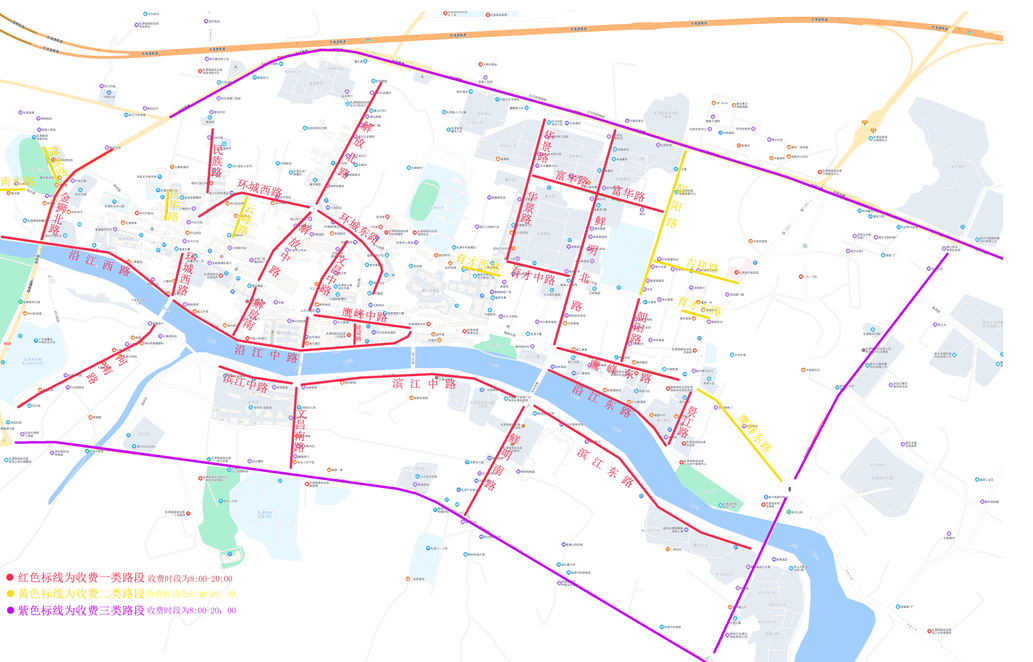 